ГОСУДАРСТВЕННОЕ БЮДЖЕТНОЕ ДОШКОЛЬНОЕ ОБРАЗОВАТЕЛЬНОЕ УЧРЕЖДЕНИЕ ДЕТСКИЙ САД № 79 НЕВСКОГО РАЙОНА г. САНКТ-ПЕТЕРБУРГКОНСПЕКТ   НЕПОСРЕДСТВЕННО ОБРАЗОВАТЕЛЬНОЙ ДЕЯТЕЛЬНОСТИ  СРЕДНЯЯ ГРУППА.                        «КАК МЫ ПОМОГАЛИ СНЕГОВИКУ …»Конспект составила воспитатель: Чопорова Ольга Викторовна.«КАК МЫ ПОМОГАЛИ СНЕГОВИКУ …»Цель:  Через интеграцию различных областей способствовать формированию у детей чувство заботы о товарищах.Задачи:  Уточнить представления детей о характерных признаках зимы: холодно, идет снег, правил поведения зимой. (На деревьях нет листьев, появились сосульки и т.д.). Расширять познавательные интересы детей. Формировать у детей умения свободно и понятно выражать свои мысли, законченными предложениями. Воспитывать навыки безопасного поведения. Воспитывать у детей эстетический вкус, желание сделать приятное другим.   Предшествующая работа: Рассматривание картин из серии «Прогулки зимой»; беседы и разговоры с детьми о том, как необходимо вести себя зимой на улице, чтобы не заболеть.                                        Рисование: «Все вокруг белым бело».Материал:  письмо от Д.М., волшебная стрелочка; сундучок; снеговик; заготовки из пластиковых бутылок для изготовления елочек; клей; кисточка; украшения.Ход совместной деятельности с детьми:Дети спокойно играют.  (раздается песенка Снеговика).Воспитатель:Ой,  ребята, к нам кто-то спешит! (на санках в группу въезжает Снеговик).Кто это? (ответы детей)Здравствуй Снеговичок! Какой хороший, давайте его погладим.Какой он? (ответы детей)Какого цвета? (ответы детей) и т.д.Воспитатель: Какой замечательный Снеговик к нам приехал в гости!А в какое время года появляется Снеговик? Может быть летом? (ответы детей)Правильно, Снеговик появляется, когда наступает зима.Воспитатель: Какое время года наступило? (ответы детей)Что вы можете рассказать о зиме? Что бывает зимой? (ответы детей).Воспитатель:Да ребята. Все правильно: зимой на улице холодно; лежит снег. Надо себя беречь и тепло одеваться, что бы не простужаться! А что нужно делать еще, что бы быть крепкими и не болеть? (ответы детей).Воспитатель:Молодцы! Давайте покажем Снеговику, как мы делаем зарядку. (дети делают 2-3 упражнения).А еще что? (ответы детей)                                                                                                                                                           Надо мыть руки!Без этого никак не обойтись! Почему? (ответы детей).Покажем Снеговику? (ответы детей).Упражнение: «Моем, моем руки…»Ах вода, вода, вода!                                                                                                                                     Будем чистыми всегда!                                                                                                                                    Брызги вправо, брызги влево!                                                                                                                 Ручки вымыли умело.                                                                                                                 Полотенчиком пушистым!                                                                                                                       Вытираем ручки быстро!Воспитатель:И все, разве мы больше ничего не знаем, что бы не болеть? (ответы детей)Воспитатель:Вот именно, дышать на улице зимой надо носом. Давайте вспомним, как правильно надо дышать. Снеговик, наверное этого не знает. Покажем ему,  как мы это умеем делать?  (выполняют упражнение «дышим носом», вместе с воспитателем поочередно пальчиком закрывают левую-правую ноздрю и вдыхают воздух. Рот закрыт).Воспитатель:Молодцы!Ребята, а Снеговик пришел не с пустыми руками!У него для вас посмотрите, письмо!Как думаете, от кого? (ответы детей)От Деда Мороза.Читаем?Ребята есть дети, которые болеют и не могут попасть на праздник. А какой у нас праздник скоро будет? (ответы детей)Помогите, пожалуйста, Снеговичку  порадовать детей.Воспитатель:Что же нам делать? (ответы детей)Как порадовать детей? (ответы детей)Может сделать им подарки!!!А вот, что еще что написано в записке.Идите по волшебной стрелочке! (дети вместе с воспитателем идут по стрелке)Воспитатель:Смотрите сундучок! Наверно Снеговик его не донес! (заносят сундучок в группу, открывают, рассматривают содержимое).Воспитатель:Что это может быть? (ответы детей)Ребята, это заготовки для поделки! Да, из них, из этих заготовок можно сделать елочку и подарить друзьям!Поможем Снеговику? (ответы детей)Пошли работать!!!Дети садятся за столы.Воспитатель:Ребята сегодня будем работать с клеем, напоминаю нужно работать аккуратно, что бы клей ни попал на одежду и в глаза. Детали от елочки колючие, поэтому будьте внимательны и осторожны.Ход работы:Елочку мы будем клеить без кисточки, но она нам понадобится в конце. Берем деталь с крышечкой, это будет макушка елки. Переворачиваем ее и ставим на крышку. Затем берем другую деталь, макаем ее в клей и вставляем в первую, берем следующую деталь и делаем тоже самое. Таким образом, составляем елочку, как пирамидку. Затем берем вот такую маленькую заготовку для ножки елки, так же макаем ее в клей и приклеиваем вовнутрь елочки. Елка готова. Теперь нам понадобится кисточка, намазываем клеем ножку елки и приклеиваем ее на диск.  Готово. Теперь приклеиваем подарок и украшаем макушку. (можно посчитать детали).Воспитатель:Молодцы, замечательные подарки сделали! И вашим друзьям, и друзьям Снеговика будет очень приятно их получить!Ребята, а мы забыли еще одно важное правило поведения зимой?! НАДО ЕСТЬ ВИТАМИНЫ!                                                                                          (в вазе вносятся яблоки или мандарины.)              		Письмо ДЕДА МОРОЗА    				                                                                                                           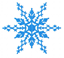 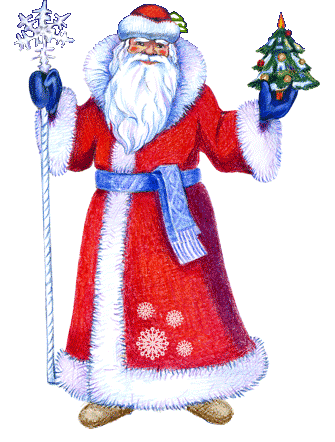 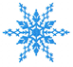 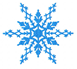 Ребята есть дети, которые болеют и не могут попасть на праздник. А какой у нас праздник скоро будет? (ответы детей)Помогите, пожалуйста, снеговику  порадовать детей.Воспитатель:Что же нам делать? (ответы детей)Как порадовать детей? (ответы детей)Может сделать им подарки!!!А вот, что еще что написано в записке.Идите по волшебной стрелочке! (дети вместе с воспитателем идут по стрелке)Воспитатель:Смотрите сундучок! Наверно снеговик его не донес! (заносят сундучок в группу, открывают, рассматривают содержимое).Воспитатель:Что это может быть? (ответы детей)Ребята, это заготовки для поделки! Да, из них, из этих заготовок можно сделать елочку и подарить друзьям!Поможем снеговику? (ответы детей)Пошли работать!!!